Edital PROBEX 2020Frequência MensalRelação dos Alunos Bolsistas com frequência integral para pagamento da Bolsa de Extensão do Mês de ________________/2020OBS: Quadro com as informações necessárias para solicitar o pagamento dos bolsistas*Favor preencher em ordem alfabéticaAssinatura do(a) Assessor(a) do Centro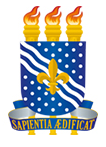 ANEXO IVUNIVERSIDADE FEDERAL DA PARAÍBACENTRO:______________________________ASSESSORIA DE EXTENSÃO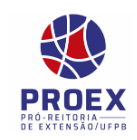 NºNome do Bolsista*MatrículaCPFBancoContaAgência